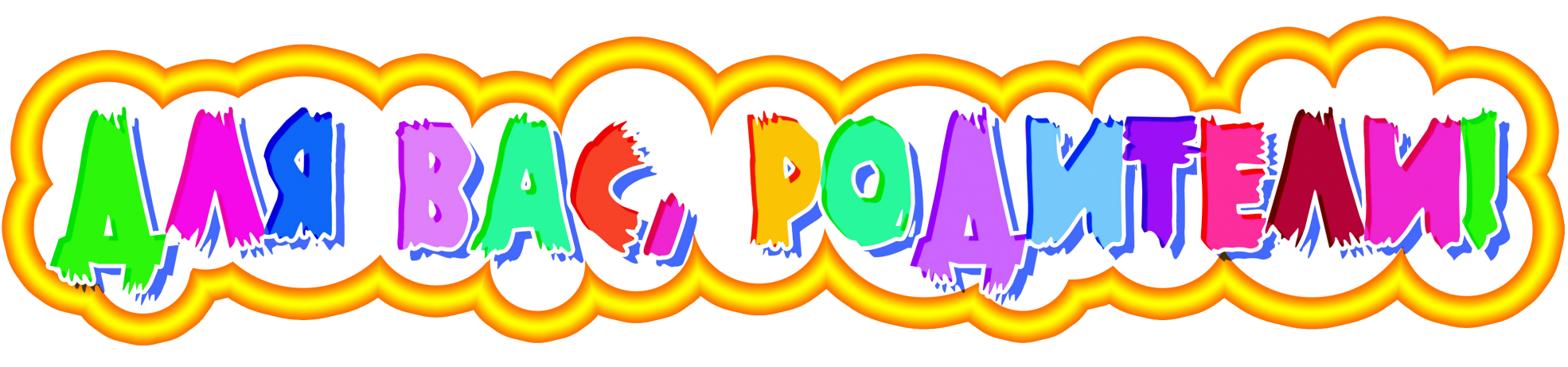 Вы записали своего ребенка в летний пришкольный лагерь. Сообщаем вам, что у ребенка должна быть справка от врача-педиатора в первый день приема! Отсутствие ребенка более трех дней без объяснения причин не допустимо! По всем вопросам можно обратиться по телефону 9-13-09. Если вы решили отказаться от участия в лагерной смене, пожалуйста, сообщите об этом заранее своему классному руководителю! Спасибо за понимание!